Target 2656 1069Very Large Array, Socorro, New Mexico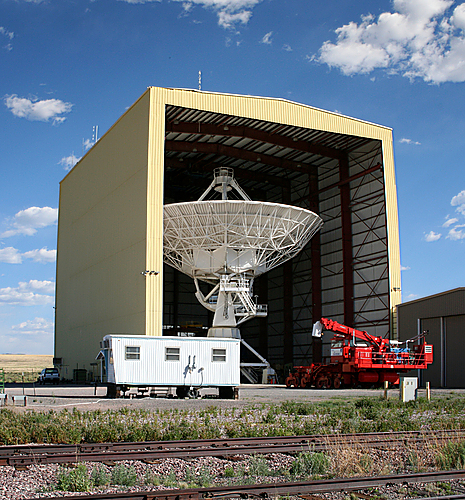 Fair Use For Teaching.  Image retrieved 7/5/13.http://www.panoramio.com/photo/3107273